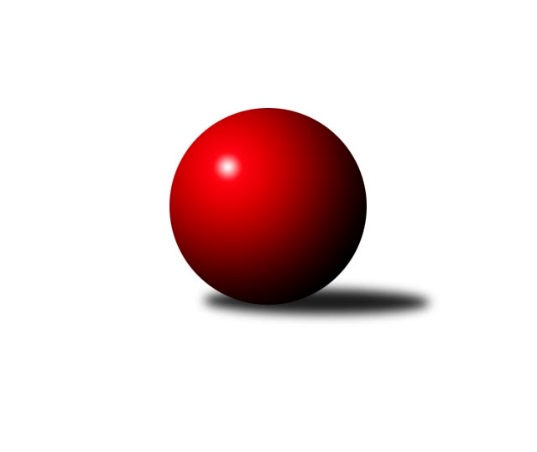 Č.15Ročník 2013/2014	8.2.2014Nejlepšího výkonu v tomto kole: 3235 dosáhlo družstvo: KK Mor.Slávia Brno2. KLZ B 2013/2014Výsledky 15. kolaSouhrnný přehled výsledků:KK Zábřeh ˝B˝	- KK Vyškov	5:3	3122:3033	15.0:9.0	8.2.TJ Lokomotiva Česká Třebová	- TJ Spartak Pelhřimov	2:6	3222:3234	9.5:14.5	8.2.TJ Sokol Luhačovice	- KK Slovan Rosice	2:6	3082:3121	10.5:13.5	8.2.KK Mor.Slávia Brno	- TJ Centropen Dačice	7:1	3235:3175	15.5:8.5	8.2.HKK Olomouc ˝A˝	- KK PSJ Jihlava	7:1	2990:2816	17.0:7.0	8.2.Tabulka družstev:	1.	TJ Lokomotiva Česká Třebová	13	10	1	2	74.5 : 29.5 	187.5 : 124.5 	 3155	21	2.	KK Mor.Slávia Brno	14	8	2	4	65.0 : 47.0 	181.0 : 155.0 	 3083	18	3.	KK Slovan Rosice	14	8	2	4	65.0 : 47.0 	176.0 : 160.0 	 3097	18	4.	TJ Centropen Dačice	14	9	0	5	58.5 : 53.5 	180.0 : 156.0 	 3100	18	5.	KK Vyškov	13	8	1	4	60.0 : 44.0 	171.0 : 141.0 	 3141	17	6.	HKK Olomouc ˝A˝	14	8	0	6	69.0 : 43.0 	192.5 : 143.5 	 3065	16	7.	TJ Spartak Pelhřimov	14	7	1	6	57.0 : 55.0 	168.0 : 168.0 	 3073	15	8.	TJ Sokol Vracov	13	6	0	7	52.0 : 52.0 	152.0 : 160.0 	 3075	12	9.	TJ Sokol Luhačovice	14	3	0	11	37.0 : 75.0 	148.0 : 188.0 	 2983	6	10.	KK PSJ Jihlava	13	2	1	10	32.0 : 72.0 	111.0 : 201.0 	 2961	5	11.	KK Zábřeh ˝B˝	14	2	0	12	30.0 : 82.0 	133.0 : 203.0 	 3017	4Podrobné výsledky kola:	 KK Zábřeh ˝B˝	3122	5:3	3033	KK Vyškov	Helena Sobčáková	132 	 145 	 118 	133	528 	 3:1 	 500 	 124	130 	 133	113	Lucie Trávníčková	Kamila Chládková	137 	 150 	 150 	115	552 	 4:0 	 473 	 121	138 	 107	107	Monika Anderová	Věra Urbášková	122 	 139 	 128 	114	503 	 2:2 	 530 	 120	133 	 133	144	Jana Vejmolová	Hana Jáňová	139 	 131 	 136 	143	549 	 3:1 	 516 	 116	130 	 122	148	Zuzana Štěrbová	Marta Flídrová	124 	 132 	 119 	119	494 	 2:2 	 496 	 120	126 	 127	123	Pavla Fialová	Hana Ollingerová	123 	 119 	 119 	135	496 	 1:3 	 518 	 142	126 	 109	141	Lenka Gordíkovározhodčí: Nejlepší výkon utkání: 552 - Kamila Chládková	 TJ Lokomotiva Česká Třebová	3222	2:6	3234	TJ Spartak Pelhřimov	Lucie Kaucká	136 	 136 	 131 	149	552 	 2.5:1.5 	 541 	 141	128 	 131	141	Zdena Vytisková	Klára Pekařová	128 	 121 	 122 	149	520 	 1:3 	 552 	 153	139 	 136	124	Ludmila Landkamerová	Eva Sedláková	135 	 123 	 117 	121	496 	 0:4 	 545 	 150	128 	 135	132	Zdenka Pohanková	Alena Holcová	136 	 110 	 134 	131	511 	 1:3 	 572 	 160	128 	 131	153	Jozefína Vytisková	Andrea Jánová	127 	 129 	 129 	142	527 	 1:3 	 518 	 133	137 	 134	114	Aneta Kusiová	Ludmila Johnová	162 	 140 	 155 	159	616 	 4:0 	 506 	 138	116 	 135	117	Petra Skotákovározhodčí: Nejlepší výkon utkání: 616 - Ludmila Johnová	 TJ Sokol Luhačovice	3082	2:6	3121	KK Slovan Rosice	Andrea Černochová	132 	 121 	 135 	140	528 	 1.5:2.5 	 542 	 142	121 	 143	136	Iva Rosendorfová	Hana Konečná	130 	 133 	 126 	145	534 	 3:1 	 493 	 133	112 	 118	130	Hana Veselá	Helena Konečná	115 	 138 	 138 	119	510 	 1:3 	 540 	 145	140 	 117	138	Šárka Palková	Ludmila Pančochová	141 	 132 	 149 	129	551 	 3:1 	 514 	 129	134 	 127	124	Renata Svobodová	Zdenka Svobodová	119 	 135 	 133 	103	490 	 1:3 	 517 	 130	144 	 127	116	Magda Winterová	Monika Hubíková	117 	 126 	 111 	115	469 	 1:3 	 515 	 128	121 	 141	125	Andrea Axmanovározhodčí: Nejlepší výkon utkání: 551 - Ludmila Pančochová	 KK Mor.Slávia Brno	3235	7:1	3175	TJ Centropen Dačice	Michaela Slavětínská	143 	 146 	 142 	133	564 	 3:1 	 534 	 124	140 	 148	122	Michaela Kopečná	Lenka Kričinská	136 	 134 	 125 	137	532 	 3:1 	 511 	 117	133 	 123	138	Aneta Kameníková	Jitka Žáčková	128 	 144 	 135 	133	540 	 2.5:1.5 	 517 	 153	106 	 125	133	Veronika Zábranská	Pavlína Březinová	121 	 112 	 105 	124	462 	 0:4 	 559 	 137	136 	 147	139	Eva Kadrnožková	Monika Rusňáková	154 	 123 	 152 	143	572 	 3:1 	 547 	 144	125 	 139	139	Pavlína Marková	Romana Sedlářová	140 	 145 	 148 	132	565 	 4:0 	 507 	 138	122 	 128	119	Simona Matulovározhodčí: Nejlepší výkon utkání: 572 - Monika Rusňáková	 HKK Olomouc ˝A˝	2990	7:1	2816	KK PSJ Jihlava	Andrea Tatoušková	132 	 122 	 121 	121	496 	 2.5:1.5 	 490 	 130	125 	 121	114	Šárka Vacková	Kateřina Bajerová	116 	 121 	 123 	122	482 	 1.5:2.5 	 514 	 146	133 	 123	112	Romana Šárová	Marie Chmelíková	115 	 132 	 118 	118	483 	 2.5:1.5 	 479 	 109	130 	 122	118	Lenka Habrová	Hana Malíšková	123 	 115 	 125 	110	473 	 2.5:1.5 	 467 	 120	116 	 121	110	Veronika Brychtová	Jaroslava Havranová	141 	 128 	 133 	127	529 	 4:0 	 452 	 119	113 	 103	117	Dana Fišerová	Silvie Vaňková	144 	 137 	 126 	120	527 	 4:0 	 414 	 105	106 	 96	107	Irena Partlovározhodčí: Nejlepší výkon utkání: 529 - Jaroslava HavranováPořadí jednotlivců:	jméno hráče	družstvo	celkem	plné	dorážka	chyby	poměr kuž.	Maximum	1.	Ludmila Johnová 	TJ Lokomotiva Česká Třebová	559.94	366.9	193.1	2.3	7/7	(616)	2.	Kamila Šmerdová 	TJ Lokomotiva Česká Třebová	551.73	363.7	188.0	4.0	5/7	(583)	3.	Romana Sedlářová 	KK Mor.Slávia Brno	537.77	365.5	172.2	4.5	8/8	(598)	4.	Michaela Zajacová 	TJ Sokol Vracov	537.63	360.5	177.2	4.7	6/7	(585)	5.	Lucie Kaucká 	TJ Lokomotiva Česká Třebová	535.23	361.4	173.8	6.0	5/7	(598)	6.	Klára Pekařová 	TJ Lokomotiva Česká Třebová	534.97	361.7	173.3	4.8	7/7	(568)	7.	Jaroslava Havranová 	HKK Olomouc ˝A˝	532.59	360.4	172.2	5.2	8/8	(563)	8.	Jana Vejmolová 	KK Vyškov	531.93	357.9	174.0	5.2	8/8	(583)	9.	Kristýna Dušková 	TJ Centropen Dačice	530.35	363.9	166.4	6.9	7/8	(577)	10.	Lenka Gordíková 	KK Vyškov	530.33	347.0	183.4	3.9	8/8	(583)	11.	Silvie Vaňková 	HKK Olomouc ˝A˝	529.35	355.4	173.9	4.5	8/8	(588)	12.	Iva Rosendorfová 	KK Slovan Rosice	529.31	355.2	174.1	4.7	7/8	(588)	13.	Pavlína Marková 	TJ Centropen Dačice	528.66	358.6	170.1	4.9	8/8	(551)	14.	Pavla Fialová 	KK Vyškov	524.89	356.1	168.8	5.6	7/8	(567)	15.	Lenka Habrová 	KK PSJ Jihlava	524.77	357.0	167.8	5.1	8/8	(569)	16.	Nikola Kunertová 	KK Zábřeh ˝B˝	524.54	358.2	166.3	6.5	6/8	(538)	17.	Markéta Ptáčková 	TJ Sokol Vracov	524.10	353.6	170.5	7.4	7/7	(591)	18.	Šárka Palková 	KK Slovan Rosice	523.56	356.6	166.9	5.4	8/8	(550)	19.	Monika Anderová 	KK Vyškov	523.23	355.8	167.4	8.0	8/8	(566)	20.	Ludmila Landkamerová 	TJ Spartak Pelhřimov	522.55	359.5	163.0	6.8	8/8	(557)	21.	Andrea Axmanová 	KK Slovan Rosice	522.33	355.0	167.3	4.7	7/8	(544)	22.	Magda Winterová 	KK Slovan Rosice	522.30	357.2	165.1	5.8	8/8	(589)	23.	Lenka Kričinská 	KK Mor.Slávia Brno	522.23	354.9	167.3	6.4	8/8	(586)	24.	Andrea Tatoušková 	HKK Olomouc ˝A˝	521.93	350.6	171.3	6.1	8/8	(549)	25.	Zdena Vytisková 	TJ Spartak Pelhřimov	518.48	354.1	164.4	6.3	8/8	(541)	26.	Aneta Kameníková 	TJ Centropen Dačice	517.83	352.9	164.9	6.3	6/8	(560)	27.	Michaela Kopečná 	TJ Centropen Dačice	517.39	357.8	159.6	6.5	7/8	(579)	28.	Simona Matulová 	TJ Centropen Dačice	514.75	348.2	166.6	7.3	8/8	(533)	29.	Zuzana Štěrbová 	KK Vyškov	514.47	352.2	162.3	7.0	8/8	(553)	30.	Ludmila Pančochová 	TJ Sokol Luhačovice	514.38	349.7	164.7	5.3	8/8	(551)	31.	Jitka Žáčková 	KK Mor.Slávia Brno	514.21	348.8	165.4	6.9	8/8	(558)	32.	Hana Beranová 	TJ Sokol Vracov	513.57	357.0	156.5	6.5	7/7	(549)	33.	Hana Jáňová 	KK Zábřeh ˝B˝	512.93	351.3	161.6	7.0	6/8	(558)	34.	Hana Veselá 	KK Slovan Rosice	512.54	344.1	168.4	6.6	8/8	(565)	35.	Aneta Kusiová 	TJ Spartak Pelhřimov	512.27	351.7	160.6	7.4	8/8	(542)	36.	Michaela Slavětínská 	KK Mor.Slávia Brno	509.31	347.1	162.3	5.6	8/8	(564)	37.	Hana Malíšková 	HKK Olomouc ˝A˝	509.18	350.5	158.7	7.5	8/8	(534)	38.	Mariana Kreuzingerová 	TJ Sokol Vracov	509.14	349.8	159.4	7.7	6/7	(539)	39.	Marta Flídrová 	KK Zábřeh ˝B˝	509.05	344.6	164.5	5.8	7/8	(562)	40.	Monika Rusňáková 	KK Mor.Slávia Brno	508.90	348.7	160.2	6.3	7/8	(604)	41.	Petra Skotáková 	TJ Spartak Pelhřimov	508.61	348.8	159.8	7.8	8/8	(539)	42.	Kamila Chládková 	KK Zábřeh ˝B˝	508.38	355.1	153.3	7.0	8/8	(552)	43.	Lucie Trávníčková 	KK Vyškov	507.80	344.4	163.4	7.3	6/8	(533)	44.	Jozefina Vytisková 	TJ Spartak Pelhřimov	506.08	340.9	165.2	8.1	7/8	(534)	45.	Andrea Jánová 	TJ Lokomotiva Česká Třebová	505.76	355.0	150.8	10.9	5/7	(578)	46.	Veronika Zábranská 	TJ Centropen Dačice	505.40	342.7	162.7	7.0	7/8	(535)	47.	Renata Svobodová 	KK Slovan Rosice	504.12	346.8	157.3	8.1	7/8	(556)	48.	Zdenka Svobodová 	TJ Sokol Luhačovice	503.64	347.7	155.9	8.2	8/8	(542)	49.	Zdenka Pohanková 	TJ Spartak Pelhřimov	502.23	345.1	157.1	8.2	6/8	(545)	50.	Eva Kadrnožková 	TJ Centropen Dačice	501.50	352.8	148.7	9.4	6/8	(559)	51.	Monika Niklová 	TJ Sokol Vracov	499.98	349.7	150.2	8.4	7/7	(535)	52.	Hana Konečná 	TJ Sokol Luhačovice	499.16	345.4	153.8	7.7	7/8	(534)	53.	Hana Ollingerová 	KK Zábřeh ˝B˝	497.90	350.3	147.6	9.3	7/8	(534)	54.	Dana Fišerová 	KK PSJ Jihlava	495.57	347.2	148.4	8.7	7/8	(551)	55.	Kristýna Kuchynková 	TJ Sokol Vracov	494.98	351.1	143.9	11.2	7/7	(537)	56.	Pavlína Březinová 	KK Mor.Slávia Brno	494.11	347.5	146.6	11.3	8/8	(580)	57.	Monika Hubíková 	TJ Sokol Luhačovice	492.78	347.3	145.5	11.5	8/8	(527)	58.	Šárka Vacková 	KK PSJ Jihlava	491.98	354.1	137.9	11.9	7/8	(551)	59.	Hana Krajíčková 	TJ Sokol Luhačovice	488.50	336.9	151.6	8.9	7/8	(538)	60.	Marcela Balvínová 	KK Zábřeh ˝B˝	487.81	341.7	146.1	9.7	7/8	(535)	61.	Kateřina Bajerová 	HKK Olomouc ˝A˝	485.13	340.1	145.0	9.7	6/8	(507)	62.	Věra Urbášková 	KK Zábřeh ˝B˝	477.50	336.9	140.6	11.4	7/8	(514)	63.	Veronika Brychtová 	KK PSJ Jihlava	453.89	321.6	132.3	11.3	6/8	(510)		Karolína Doubková 	KK PSJ Jihlava	595.00	388.0	207.0	3.0	1/8	(595)		Jozefína Vytisková 	TJ Spartak Pelhřimov	572.00	370.0	202.0	6.0	1/8	(572)		Lucie Polešovská 	TJ Sokol Vracov	555.00	363.0	192.0	5.0	1/7	(555)		Monika Tilšerová 	KK Vyškov	538.13	357.8	180.3	4.8	4/8	(572)		Helena Sobčáková 	KK Zábřeh ˝B˝	528.00	352.0	176.0	4.5	2/8	(528)		Alena Bružová 	KK Slovan Rosice	525.50	363.5	162.0	10.0	1/8	(549)		Anna Kalasová 	KK Mor.Slávia Brno	524.00	350.0	174.0	6.0	1/8	(524)		Alena Holcová 	TJ Lokomotiva Česká Třebová	523.29	362.8	160.5	7.1	4/7	(545)		Andrea Černochová 	TJ Sokol Luhačovice	522.89	360.8	162.1	7.3	3/8	(547)		Nikola Závodská 	KK PSJ Jihlava	521.00	344.0	177.0	6.0	1/8	(521)		Hana Rubišarová 	TJ Lokomotiva Česká Třebová	520.33	352.3	168.0	4.8	4/7	(546)		Jana Mikulcová 	TJ Sokol Luhačovice	518.50	352.0	166.5	10.5	1/8	(548)		Andrea Jánová 	TJ Lokomotiva Česká Třebová	515.00	351.5	163.5	8.0	2/7	(534)		Jana Malaníková 	TJ Sokol Luhačovice	514.63	354.9	159.7	10.1	4/8	(591)		Romana Šárová 	KK PSJ Jihlava	509.71	348.9	160.8	7.3	4/8	(548)		Veronika Pohanová 	TJ Spartak Pelhřimov	503.00	347.0	156.0	8.0	1/8	(503)		Veronika Presová 	TJ Sokol Vracov	502.00	353.2	148.8	11.9	3/7	(532)		Eva Rosendorfská 	KK PSJ Jihlava	501.13	347.0	154.1	6.1	4/8	(522)		Tereza Nová 	KK Mor.Slávia Brno	496.00	341.0	155.0	10.0	1/8	(496)		Radka Šindelářová 	KK Mor.Slávia Brno	496.00	351.0	145.0	7.0	1/8	(496)		Valerie Procházková 	TJ Centropen Dačice	495.00	354.0	141.0	9.0	1/8	(495)		Denisa Hamplová 	HKK Olomouc ˝A˝	494.15	338.0	156.2	9.0	5/8	(551)		Martina Klaudová 	KK Slovan Rosice	494.00	349.0	145.0	10.0	1/8	(494)		Marie Chmelíková 	HKK Olomouc ˝A˝	488.28	339.2	149.1	10.4	5/8	(558)		Eva Dušek 	KK PSJ Jihlava	488.25	339.8	148.5	7.5	4/8	(509)		Miroslava Matějková 	TJ Spartak Pelhřimov	486.50	332.0	154.5	8.5	1/8	(498)		Eva Doubková 	KK PSJ Jihlava	479.92	332.5	147.4	9.2	5/8	(523)		Žaneta Pávková 	KK Slovan Rosice	476.67	324.0	152.7	7.7	3/8	(498)		Eva Sedláková 	TJ Lokomotiva Česká Třebová	475.42	336.9	138.5	10.6	3/7	(554)		Helena Konečná 	TJ Sokol Luhačovice	469.33	321.0	148.3	10.3	3/8	(510)		Irena Partlová 	KK PSJ Jihlava	446.67	324.3	122.3	14.7	3/8	(485)		Silvie Horňáková 	KK Zábřeh ˝B˝	439.00	299.0	140.0	10.0	1/8	(439)Sportovně technické informace:Starty náhradníků:registrační číslo	jméno a příjmení 	datum startu 	družstvo	číslo startu
Hráči dopsaní na soupisku:registrační číslo	jméno a příjmení 	datum startu 	družstvo	Program dalšího kola:16. kolo15.2.2014	so	9:00	KK PSJ Jihlava - TJ Sokol Luhačovice	15.2.2014	so	10:00	KK Slovan Rosice - KK Mor.Slávia Brno	15.2.2014	so	11:00	TJ Centropen Dačice - TJ Lokomotiva Česká Třebová	15.2.2014	so	13:00	TJ Spartak Pelhřimov - TJ Sokol Vracov	15.2.2014	so	13:30	KK Vyškov - HKK Olomouc ˝A˝	Nejlepší šestka kola - absolutněNejlepší šestka kola - absolutněNejlepší šestka kola - absolutněNejlepší šestka kola - absolutněNejlepší šestka kola - dle průměru kuželenNejlepší šestka kola - dle průměru kuželenNejlepší šestka kola - dle průměru kuželenNejlepší šestka kola - dle průměru kuželenNejlepší šestka kola - dle průměru kuželenPočetJménoNázev týmuVýkonPočetJménoNázev týmuPrůměr (%)Výkon10xLudmila JohnováČ. Třebová6167xLudmila JohnováČ. Třebová114.246161xJozefína VytiskováPelhřimov A5721xKamila ChládkováZábřeh B110.225524xMonika RusňákováMS Brno5721xHana JáňováZábřeh B109.625496xRomana SedlářováMS Brno5653xMonika RusňákováMS Brno107.185722xMichaela SlavětínskáMS Brno5641xJozefína VytiskováPelhřimov A106.085721xEva KadrnožkováDačice5596xRomana SedlářováMS Brno105.87565